臺北美術獎首獎個展「BODO」媒體用圖及圖說 1張碩尹個展「BODO」主視覺，2023，臺北市立美術館提供。 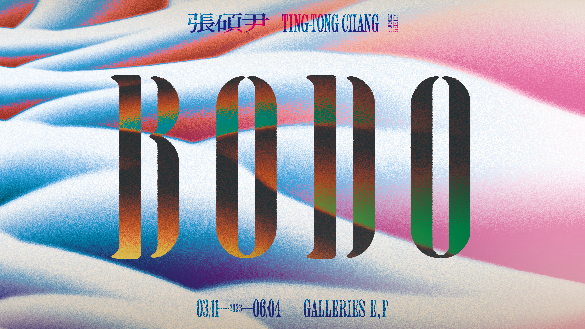 2張碩尹個展「BODO」展場入口，2023，尺寸依場地而定，臺北市立美術館提供。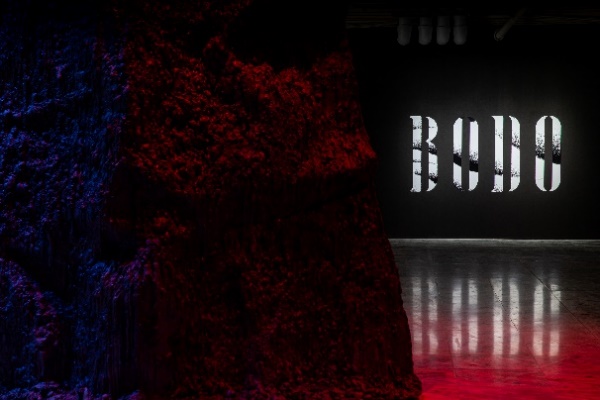 3張碩尹個展「BODO」展場照，2023，尺寸依場地而定，臺北市立美術館提供。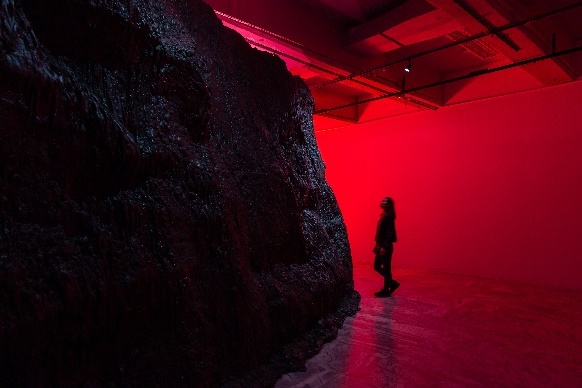 4張碩尹個展「BODO」展場照，2023，尺寸依場地而定，臺北市立美術館提供。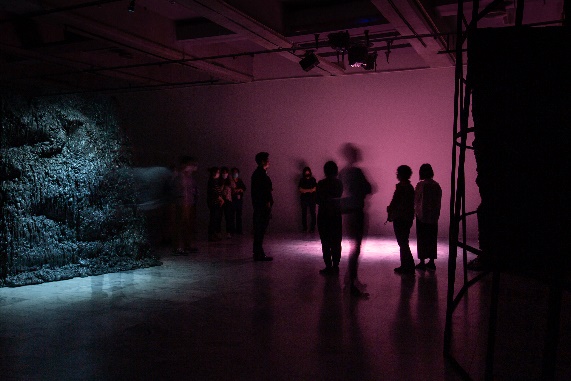 5張碩尹個展「BODO」展場照，2023，尺寸依場地而定，臺北市立美術館提供。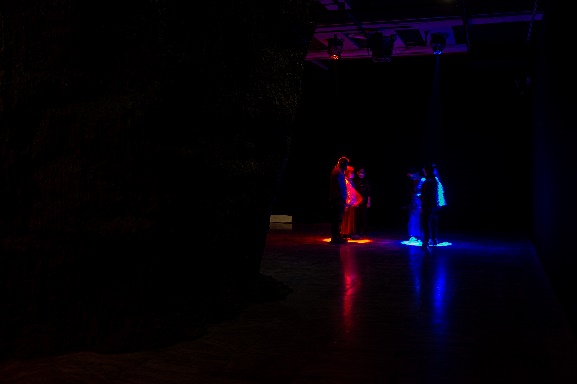 6張碩尹個展「BODO」展場照，2023，尺寸依場地而定，臺北市立美術館提供。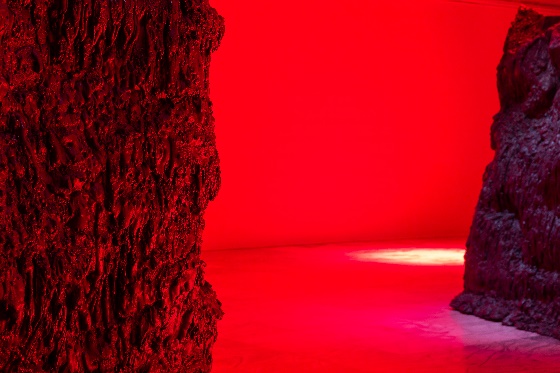 7張碩尹個展「BODO」展場照，2023，尺寸依場地而定，臺北市立美術館提供。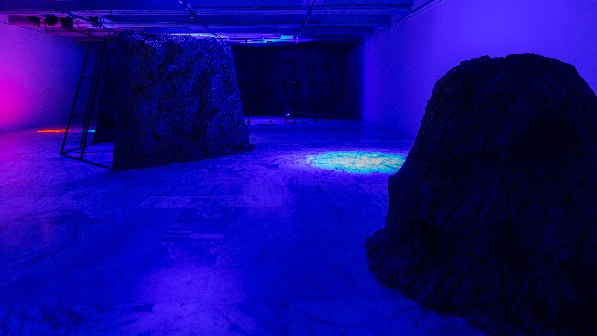 8張碩尹個展「BODO」展場照，2023，尺寸依場地而定，臺北市立美術館提供。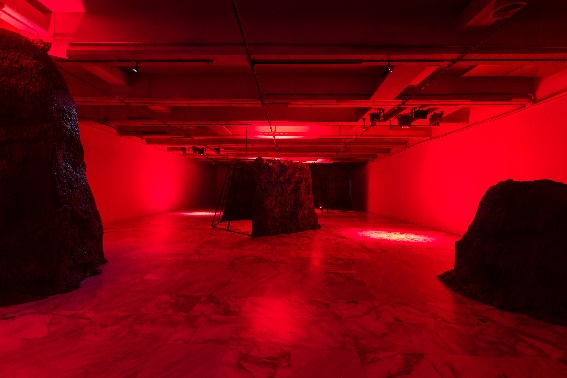 9藝術家張碩尹個人照，2023，臺北市立美術館提供。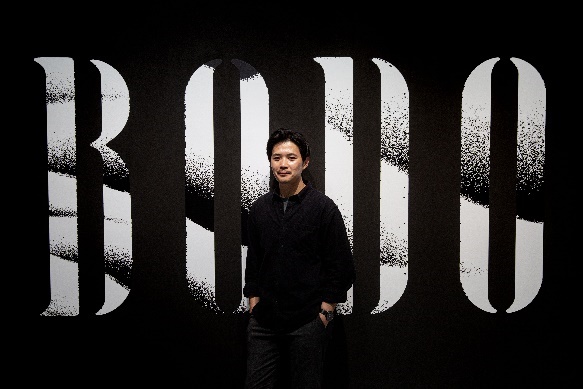 10藝術家張碩尹（左）、臺北市立美術館王俊傑館長（右） 合影，2023，臺北市立美術館提供。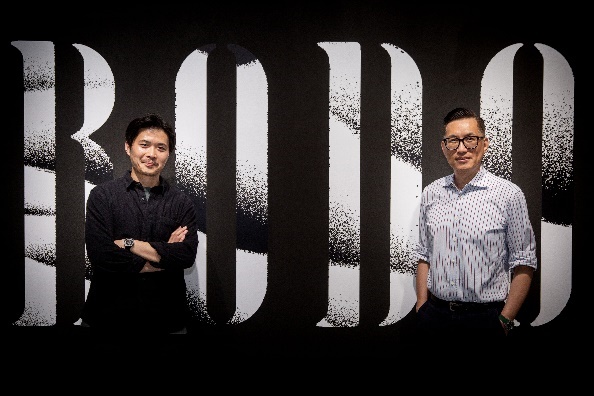 